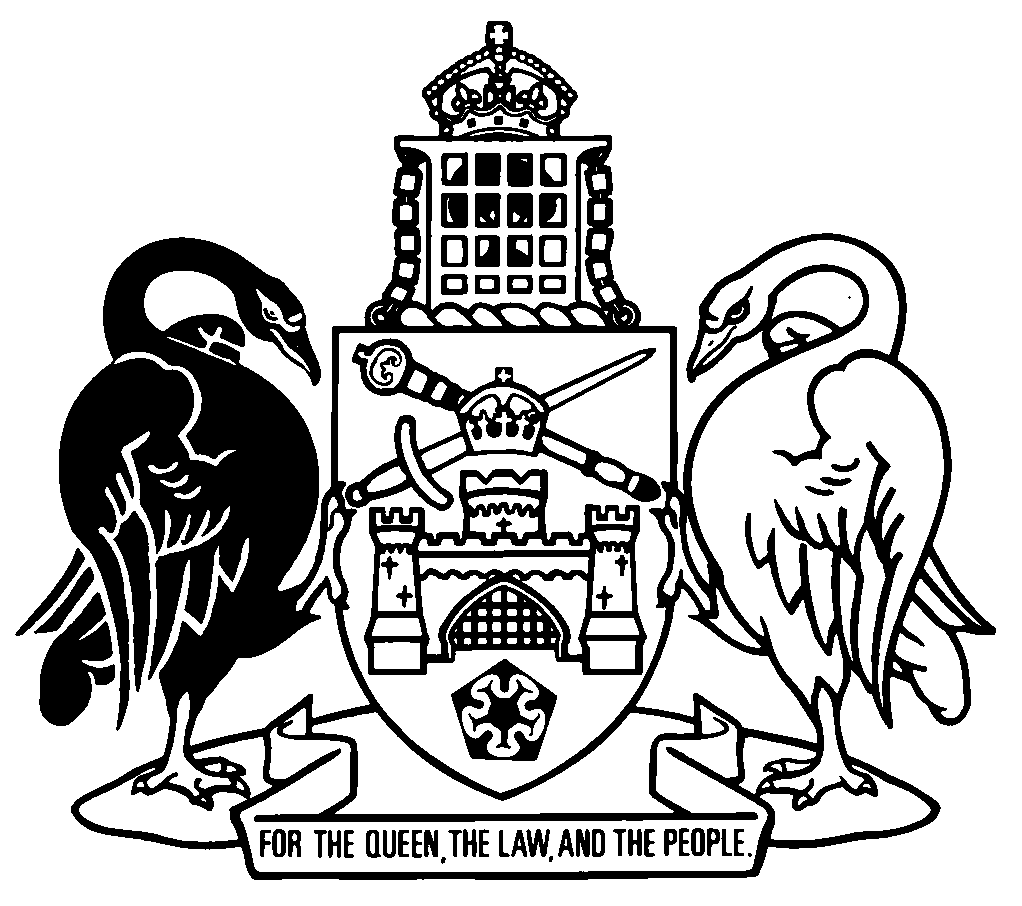 Australian Capital TerritoryContents	Page	1	Name of Act	2	2	Commencement	2	3	Notes	2	4	Purpose of Act	2	5	Legislation amended—schs 1-3	2Schedule 1	Minor amendments	3Part 1.1	Territory Records Act 2002	3Schedule 2	Legislation Act 2001	4Schedule 3	Technical amendments	5Part 3.1	ACT Teacher Quality Institute Act 2010	5Part 3.2	Architects Act 2004	6Part 3.3	Architects Regulation 2004	7Part 3.4	Building Act 2004	8Part 3.5	Casino Control Act 2006	11Part 3.6	Children and Young People Act 2008	12Part 3.7	Confiscation of Criminal Assets Act 2003	23Part 3.8	Construction Occupations (Licensing) Act 2004	24Part 3.9	Corrections Management Act 2007	25Part 3.10	Domestic Animals Act 2000	26Part 3.11	Education Act 2004	28Part 3.12	Emergencies Act 2004	29Part 3.13	Environment Protection Act 1997	31Part 3.14	Environment Protection Regulation 2005	36Part 3.15	Family Violence Act 2016	37Part 3.16	Fisheries Act 2000	38Part 3.17	Gambling and Racing Control Act 1999	39Part 3.18	Gas Safety Act 2000	40Part 3.19	Gas Safety Regulation 2001	41Part 3.20	Health Act 1993	41Part 3.21	Health Records (Privacy and Access) Act 1997	42Part 3.22	Heritage Act 2004	45Part 3.23	Independent Competition and Regulatory Commission Act 1997	47Part 3.24	Interactive Gambling Act 1998	48Part 3.25	Legal Profession Act 2006	56Part 3.26	Legal Profession Regulation 2007	64Part 3.27	Lotteries Act 1964	65Part 3.28	Motor Sport (Public Safety) Act 2006	66Part 3.29	Mutual Recognition (Australian Capital Territory) Act 1992	67Part 3.30	National Environment Protection Council Act 1994	68Part 3.31	Nature Conservation Act 2014	70Part 3.32	Pest Plants and Animals Act 2005	71Part 3.33	Public Health Act 1997	72Part 3.34	Public Health Regulation 2000	72Part 3.35	Racing Act 1999	73Part 3.36	Racing Regulation 2010	74Part 3.37	Residential Tenancies Act 1997	74Part 3.38	Surveyors Act 2007	77Part 3.39	Unit Titles (Management) Act 2011	78Part 3.40	Utilities (Technical Regulation) Act 2014	79Part 3.41	Veterinary Practice Act 2018	80Part 3.42	Waste Management and Resource Recovery Act 2016	80Part 3.43	Water and Sewerage Act 2000	81Australian Capital TerritoryStatute Law Amendment Act 2022An Act to amend legislation for the purpose of statute law revision, and for other purposesThe Legislative Assembly for the Australian Capital Territory enacts as follows:1	Name of ActThis Act is the Statute Law Amendment Act 2022.2	CommencementThis Act commences on the 14th day after its notification day.Note	The naming and commencement provisions automatically commence on the notification day (see Legislation Act, s 75 (1)).3	NotesA note included in this Act is explanatory and is not part of this Act.Note	See the Legislation Act, s 127 (1), (4) and (5) for the legal status of notes. 4	Purpose of ActThe purpose of this Act is to improve the quality of the statute law of the Territory by amending legislation for the purpose of statute law revision.5	Legislation amended—schs 1-3This Act amends the legislation mentioned in schedules 1 to 3.Schedule 1	Minor amendments(see s 5)Part 1.1	Territory Records Act 2002[1.1]	Section 36 (e), except notesubstitute	(e)	if the director is absent from duty, other than on approved leave, for 14 consecutive days or for 28 days in any 12-month period.Explanatory noteThis amendment updates a paragraph that creates an unnecessary obligation on the Special Minister of State. Section 36 (e) provides that the Minister may end the appointment of the director of territory records if the director ‘is absent from duty for 14 consecutive days, or for 28 days in any 12 months, except on leave given by the Minister’. The words ‘except on leave given by the Minister’ create a requirement for the Minister to approve the director’s leave if the director intends to be on leave for longer than 14 consecutive days or for 28 days in any 12-month period. While the director’s appointment to the position of director of territory records is made under the Territory Records Act 2002, part 4 (Director of Territory Records), the director is employed as an SES member under the Public Sector Management Act 1994. Schedule 2	Legislation Act 2001(see s 5)Note	Statute Law Amendment Acts may include a second schedule for amendments to the Legislation Act. This Act does not provide for such amendments but the schedule heading is retained to preserve the usual numbering of schedule 3, which provides for minor and technical amendments proposed by the parliamentary counsel.Schedule 3	Technical amendments(see s 5)Part 3.1	ACT Teacher Quality Institute Act 2010[3.1]	Division 4.3 heading, noteomitExplanatory noteThis amendment omits a note about the Mutual Recognition Act 1992 (Cwlth) and the Trans-Tasman Mutual Recognition Act 1997 (Cwlth) following the commencement on 1 July 2021 of automatic mutual recognition for occupational registrations under the Mutual Recognition Amendment Act 2021 (Cwlth).[3.2]	Section 32 (1) etcomit the following notes	section 32 (1), note	section 33 (1), note	section 35 (1), note	section 58, noteExplanatory noteThis amendment omits notes about the Mutual Recognition Act 1992 (Cwlth) and the Trans-Tasman Mutual Recognition Act 1997 (Cwlth) following the commencement on 1 July 2021 of automatic mutual recognition for occupational registrations under the Mutual Recognition Amendment Act 2021 (Cwlth).Part 3.2	Architects Act 2004[3.3]	Division 3.1 heading, noteomitExplanatory noteThis amendment omits a note about the Mutual Recognition Act 1992 (Cwlth) and the Trans-Tasman Mutual Recognition Act 1997 (Cwlth) following the commencement on 1 July 2021 of automatic mutual recognition for occupational registrations under the Mutual Recognition Amendment Act 2021 (Cwlth).[3.4]	Section 18 (3) (c)omithe or shesubstitutethe personExplanatory noteThis amendment updates language in line with current legislative drafting practice.[3.5]	Sections 28 and 29 (2) (a)omithis or hersubstitutetheirExplanatory noteThis amendment updates language in line with current legislative drafting practice.[3.6]	Section 60 (1) (b)omithis or hersubstitutethe individual’sExplanatory noteThis amendment updates language in line with current legislative drafting practice.Part 3.3	Architects Regulation 2004[3.7]	Section 10 (4)omithis or hersubstitutetheirExplanatory noteThis amendment updates language in line with current legislative drafting practice.Part 3.4	Building Act 2004[3.8]	Section 23 (1)omithe or shesubstitutethe practitionerExplanatory noteThis amendment updates language in line with current legislative drafting practice.[3.9]	Section 77 (3)omithis or herExplanatory noteThis amendment updates language in line with current legislative drafting practice.[3.10]	Section 94 (3)omithis or hersubstitutethe creditor’sExplanatory noteThis amendment updates language in line with current legislative drafting practice.[3.11]	Sections 116 (1) and 126 (1)omithis or hersubstitutetheirExplanatory noteThis amendment updates language in line with current legislative drafting practice.[3.12]	Section 129 (2)omithis or hersubstitutethe person’sExplanatory noteThis amendment updates language in line with current legislative drafting practice.[3.13]	Section 134H (1) (c)omithimself or herselfsubstitutethemselfExplanatory noteThis amendment updates language in line with current legislative drafting practice.[3.14]	Section 138 (1)omithis or hersubstitutethe registrar’sExplanatory noteThis amendment updates language in line with current legislative drafting practice.[3.15]	Section 147omithis or hersubstitutethe inspector’sExplanatory noteThis amendment updates language in line with current legislative drafting practice.[3.16]	Section 149 (1)omitby him or herExplanatory noteThis amendment updates language in line with current legislative drafting practice.Part 3.5	Casino Control Act 2006[3.17]	Section 47 (1)omithis or hersubstitutetheirExplanatory noteThis amendment updates language in line with current legislative drafting practice.[3.18]	Section 79 (2)omithis or hersubstitutethe person’sExplanatory noteThis amendment updates language in line with current legislative drafting practice.Part 3.6	Children and Young People Act 2008[3.19]	Section 26 (1), noteomits 36Csubstitutes 20Explanatory noteThis amendment corrects a cross-reference.[3.20]	Section 74 (a) and (b)omithis or hersubstitutetheirExplanatory noteThis amendment updates language in line with current legislative drafting practice.[3.21]	Section 80 (1), example 2omithis or hersubstitutetheirExplanatory noteThis amendment updates language in line with current legislative drafting practice.[3.22]	Section 83 (5), exampleomithis or hersubstitutethe participant’sExplanatory noteThis amendment updates language in line with current legislative drafting practice.[3.23]	Section 94 (1) (a)omithe or shesubstitutetheyExplanatory noteThis amendment updates language in line with current legislative drafting practice.[3.24]	Section 94 (1) (b)omithis or hersubstitutetheirExplanatory noteThis amendment updates language in line with current legislative drafting practice.[3.25]	Section 94 (1) (e)omithe or shesubstitutetheyExplanatory noteThis amendment updates language in line with current legislative drafting practice.[3.26]	Section 94 (4)omither or shesubstitutethe personExplanatory noteThis amendment updates language in line with current legislative drafting practice.[3.27]	Section 105 (4), definition of arrested person, paragraph (b)omithe or shesubstitutethe personExplanatory noteThis amendment updates language in line with current legislative drafting practice.[3.28]	Section 193 (1) (a) (ii)omithim or hersubstitutethemExplanatory noteThis amendment updates language in line with current legislative drafting practice.[3.29]	Sections 208 (2) (a) and 209 (1)omithimself or herselfsubstitutethemselfExplanatory noteThis amendment updates language in line with current legislative drafting practice.[3.30]	Section 294 (3) (c)omithe or shesubstitutethe detaineeExplanatory noteThis amendment updates language in line with current legislative drafting practice.[3.31]	Section 294 (3) (e)omithe or she hassubstitutethey haveExplanatory noteThis amendment updates language in line with current legislative drafting practice.[3.32]	Section 301 (2) (a)afternot laterinsertthanExplanatory noteThis amendment corrects a minor typographical error by inserting a missing word.[3.33]	Section 324 (4) (b)omithe or shesubstitutethe detaineeExplanatory noteThis amendment updates language in line with current legislative drafting practice.[3.34]	Section 342, definition of abuse, paragraph (c)omithis or hersubstitutetheirExplanatory noteThis amendment updates language in line with current legislative drafting practice.[3.35]	Section 345 (2)omithim or hersubstitutethe child or young personExplanatory noteThis amendment updates language in line with current legislative drafting practice.[3.36]	Section 350 (1) (c) etcomithis or hersubstitutetheirin	section 350 (1) (c) 	section 352 (1)	section 412 (1)	section 456 (3)	section 482 (1) (g)	section 486 (2)Explanatory noteThis amendment updates language in line with current legislative drafting practice.[3.37]	Section 512 (2) (a) (i)omithis or hersubstitutethe doctor’sExplanatory noteThis amendment updates language in line with current legislative drafting practice.[3.38]	Section 678 (2)omithis or hersubstitutetheirExplanatory noteThis amendment updates language in line with current legislative drafting practice.[3.39]	Section 689 (1) (c)omithimself or herselfsubstitutethemselfExplanatory noteThis amendment updates language in line with current legislative drafting practice.[3.40]	Sections 727N (2) (d) and 727S (1) (b)omithis or hersubstitutetheirExplanatory noteThis amendment updates language in line with current legislative drafting practice.[3.41]	Section 731 (1) (g) and section 733 (3), definition of young child, paragraph (b)omit, or provisionally registered,Explanatory noteThis amendment omits redundant references to a child who is provisionally registered for home education under the Education Act 2004. The Education Amendment Act 2019, section 8 omitted the Education Act 2004, section 130, which required the director-general to provisionally register a child for home education if the parents of the child applied for registration.[3.42]	Section 809 (3) (b)omithe or shesubstitutethe child or young personExplanatory noteThis amendment updates language in line with current legislative drafting practice.[3.43]	Section 818 etcomithis or hersubstitutetheirin	section 818	section 819 (1) (a)	section 822Explanatory noteThis amendment updates language in line with current legislative drafting practice.[3.44]	Section 826 (1) (c)omithimself or herselfsubstitutethemselfExplanatory noteThis amendment updates language in line with current legislative drafting practice.[3.45]	Sections 855 (2) and 858 (2)omithis or her familysubstitutethe family of the child or young personExplanatory noteThis amendment updates language in line with current legislative drafting practice.[3.46]	Section 859 (1), definition of information sharing entity, paragraph (i)omithis or hersubstitutetheirExplanatory noteThis amendment updates language in line with current legislative drafting practice.[3.47]	Section 863 (2)omithis or her family memberssubstitutefamily members of the child or young personExplanatory noteThis amendment updates language in line with current legislative drafting practice.[3.48]	Dictionary, notes 1 and 2, except dot pointssubstituteNote	The Legislation Act contains definitions relevant to this Act. For example:Explanatory noteThis amendment updates notes in line with current legislative drafting practice.[3.49]	Dictionary, definition of representativeomithimself or herselfsubstitutethemselfExplanatory noteThis amendment updates language in line with current legislative drafting practice.Part 3.7	Confiscation of Criminal Assets Act 2003[3.50]	Section 38 (4) (c)omitsection 32 (5), (6) and (7)substitutesection 31CExplanatory noteThis amendment corrects a cross-reference.[3.51]	Section 180 (1)omitin the exercise of his or hersubstitutein exercisingExplanatory noteThis amendment updates language in line with current legislative drafting practice.[3.52]	Section 211 (7), definition of strip search, paragraph (a)omithis or hersubstitutethe person’sExplanatory noteThis amendment updates language in line with current legislative drafting practice.[3.53]	Section 213 (1) (c)omithimself or herselfsubstitutethemselfExplanatory noteThis amendment updates language in line with current legislative drafting practice.Part 3.8	Construction Occupations (Licensing) Act 2004 [3.54]	Part 3 heading, noteomitExplanatory noteThis amendment omits a note about the Mutual Recognition Act 1992 (Cwlth) and the Trans-Tasman Mutual Recognition Act 1997 (Cwlth) following the commencement on 1 July 2021 of automatic mutual recognition for occupational registrations under the Mutual Recognition Amendment Act 2021 (Cwlth).[3.55]	Section 80CM (1) (c)omithimself or herselfsubstitutethemselfExplanatory noteThis amendment updates language in line with current legislative drafting practice.[3.56]	Section 126A (5)omitExplanatory noteThis amendment omits a definition of a term that is no longer used in this section.Part 3.9	Corrections Management Act 2007[3.57]	Section 31A (2) (c)omithe or shesubstitutethe detaineeExplanatory noteThis amendment updates language in line with current legislative drafting practice.[3.58]	Section 33 (2), noteomithe or shesubstitutethe personExplanatory noteThis amendment updates language in line with current legislative drafting practice.[3.59]	Section 33A (2) (c)omithe or shesubstitutethe detaineeExplanatory noteThis amendment updates language in line with current legislative drafting practice.Part 3.10	Domestic Animals Act 2000[3.60]	Section 55 (4) (b)omithis or hersubstitutetheirExplanatory noteThis amendment updates language in line with current legislative drafting practice.[3.61]	Section 79 (3)omithis or hersubstitutethe authorised person’sExplanatory noteThis amendment updates language in line with current legislative drafting practice.[3.62]	Section 124 (2)omithis or hersubstitutethe person’sExplanatory noteThis amendment updates language in line with current legislative drafting practice.[3.63]	Sections 125 and 134 (4)omithis or hersubstitutethe authorised person’sExplanatory noteThis amendment updates language in line with current legislative drafting practice.[3.64]	Dictionary, definition of registration certificateomit(1) or (4)Explanatory noteThis amendment corrects a cross-reference.Part 3.11	Education Act 2004[3.65]	New section 7 (5)insert	(5)	In this section:corporal punishment means physical force applied to punish or correct, and includes any action designed or likely to cause physical pain or discomfort taken to punish or correct.Explanatory noteThis amendment relocates from the dictionary a definition of a term that is used only in section 7. The definition is omitted from the dictionary by another amendment.[3.66]	Section 68 (2)omithis or hersubstitutethe person’sExplanatory noteThis amendment updates language in line with current legislative drafting practice.[3.67]	Section 69omithis or hersubstitutethe authorised person’sExplanatory noteThis amendment updates language in line with current legislative drafting practice.[3.68]	Section 142 (3) (a)omitstatementsubstitutenoticeExplanatory noteThis amendment corrects a minor typographical error.[3.69]	Dictionary, definition of corporal punishmentomitExplanatory noteThis amendment is consequential on the relocation of the definition to section 7 by another amendment.Part 3.12	Emergencies Act 2004[3.70]	Sections 103 (4) and 104 (3)omithis or hersubstitutethe inspector’sExplanatory noteThis amendment updates language in line with current legislative drafting practice.[3.71]	Section 105 (2)omithe or shesubstitutethe inspectorExplanatory noteThis amendment updates language in line with current legislative drafting practice. [3.72]	Sections 111 (2) and 113 (4)omithis or hersubstitutethe investigator’sExplanatory noteThis amendment updates language in line with current legislative drafting practice.[3.73]	Section 183 (3)omithis or hersubstitutetheirExplanatory noteThis amendment updates language in line with current legislative drafting practice.[3.74]	Section 196 (4)omithis or hersubstitutethe authorised person’sExplanatory noteThis amendment updates language in line with current legislative drafting practice.Part 3.13	Environment Protection Act 1997[3.75]	Section 8 (1) (c)omithis or hersubstitutethe person’sExplanatory noteThis amendment updates language in line with current legislative drafting practice.[3.76]	Sections 16 (4) and 18 (3)omithis or hersubstitutethe person’sExplanatory noteThis amendment updates language in line with current legislative drafting practice.[3.77]	Section 43 (4)omithis or hersubstitutethe authority’sExplanatory noteThis amendment updates language in line with current legislative drafting practice.[3.78]	Section 62 (2) (a)omithis or herExplanatory noteThis amendment updates language in line with current legislative drafting practice.[3.79]	Sections 72 (1) and 78 (1)omithis or hersubstitutethe person’sExplanatory noteThis amendment updates language in line with current legislative drafting practice.[3.80]	Section 91I (4), definition of notional lessee, paragraph (c) (ii)omithis or hersubstitutethe lessee’s (or sublessee’s)Explanatory noteThis amendment updates language in line with current legislative drafting practice.[3.81]	Section 93 (1)omithis or her functionssubstitutethe functions of the authorityExplanatory noteThis amendment updates language in line with current legislative drafting practice.[3.82]	Section 98 etcomithis or hersubstitutethe officer’sin	section 98	section 100 (2) (c)	section 103 (1) (a)	section 107 (2)Explanatory noteThis amendment updates language in line with current legislative drafting practice.[3.83]	Section 110 (3) (a)omithis or hersubstitutethe authority’sExplanatory noteThis amendment updates language in line with current legislative drafting practice.[3.84]	Section 111 (2)omithis or hersubstitutethe officer’sExplanatory noteThis amendment updates language in line with current legislative drafting practice.[3.85]	Section 112omithis or hersubstitutethe analyst’sExplanatory noteThis amendment updates language in line with current legislative drafting practice.[3.86]	Section 113 (a)omithe or she hassubstitutethey haveExplanatory noteThis amendment updates language in line with current legislative drafting practice.[3.87]	Section 153 (2) (c) (iii)omithis or hersubstitutethe defendant’sExplanatory noteThis amendment updates language in line with current legislative drafting practice.Part 3.14	Environment Protection Regulation 2005[3.88]	Division 2.1 heading, note 1, paragraph (c)omithis or hersubstitutethe person’sExplanatory noteThis amendment updates language in line with current legislative drafting practice.[3.89]	Part 3 heading, note 1, paragraph (c)omithis or hersubstitutethe person’sExplanatory noteThis amendment updates language in line with current legislative drafting practice.[3.90]	Section 56, definition of NEPM, note 2omitwww.ephc.gov.ausubstitutewww.nepc.gov.auExplanatory noteThis amendment corrects a cross-reference.[3.91]	Section 65 (a), note 3omitwww.ephc.gov.ausubstitutewww.nepc.gov.auExplanatory noteThis amendment corrects a cross-reference.[3.92]	Section 66 (1) (k), noteomitwww.ephc.gov.ausubstitutewww.nepc.gov.auExplanatory noteThis amendment corrects a cross-reference.Part 3.15	Family Violence Act 2016[3.93]	Section 115, definition of New Zealand FVOomitDomestic Violence Act 1995 (NZ)substituteFamily Violence Act 2018 (NZ)Explanatory noteThis amendment corrects an outdated cross-reference. The Domestic Violence Act 1995 (NZ) was repealed by the Family Violence Act 2018 (NZ), section 258 and replaced with the Family Violence Act 2018 (NZ).Part 3.16	Fisheries Act 2000[3.94]	Section 43 (2) (b)omithis or hersubstitutethe person’sExplanatory noteThis amendment updates language in line with current legislative drafting practice.[3.95]	Section 43 (2) (b)omithe or she sosubstitutethe personExplanatory noteThis amendment updates language in line with current legislative drafting practice.[3.96]	Section 111A (1) (b)omitnature conservation licencesubstitutefisheries licenceExplanatory noteThis amendment corrects a minor typographical error in the name of a licence.[3.97]	Dictionary, definition of fish dealeromithe or she knows or suspectssubstitutethey know or suspectExplanatory noteThis amendment updates the definition in line with current legislative drafting practice.Part 3.17	Gambling and Racing Control Act 1999[3.98]	Section 23 (2)omithimself or herselfsubstitutethemselfExplanatory noteThis amendment updates language in line with current legislative drafting practice.[3.99]	Section 23 (2)omithis or hersubstitutethe officer’sExplanatory noteThis amendment updates language in line with current legislative drafting practice.[3.100]	Section 28 (2) (a)omithimself or herselfsubstitutethemselfExplanatory noteThis amendment updates language in line with current legislative drafting practice.[3.101]	Section 36 (2) (a)omithis or hersubstitutethe person’sExplanatory noteThis amendment updates language in line with current legislative drafting practice.Part 3.18	Gas Safety Act 2000[3.102]	Section 43 etcomithis or hersubstitutethe inspector’sin	section 43	section 44 (1) (a)	section 49 (3) (a)	section 53 (3)Explanatory noteThis amendment updates language in line with current legislative drafting practice.Part 3.19	Gas Safety Regulation 2001[3.103]	Section 17Bomithis or hersubstitutethe worker’sExplanatory noteThis amendment updates language in line with current legislative drafting practice.Part 3.20	Health Act 1993[3.104]	Section 11 (1) (a), note 2omithe or shesubstitutethe personExplanatory noteThis amendment updates language in line with current legislative drafting practice.[3.105]	Section 71 (2)omithis or hersubstitutethe practitioner’sExplanatory noteThis amendment updates language in line with current legislative drafting practice.[3.106]	Section 100, definition of practice corporationomithis or hersubstitutetheirExplanatory noteThis amendment updates language in line with current legislative drafting practice.Part 3.21	Health Records (Privacy and Access) Act 1997[3.107]	Sections 25 (b) and 26 (1) (b)omithis or hersubstitutethe consumer’sExplanatory noteThis amendment updates language in line with current legislative drafting practice.[3.108]	Section 26 (2)omithe or shesubstitutethe personExplanatory noteThis amendment updates language in line with current legislative drafting practice.[3.109]	Section 27 (3)omithis or hersubstitutethe consumer’sExplanatory noteThis amendment updates language in line with current legislative drafting practice.[3.110]	Section 29omithe or shesubstitutetheyExplanatory noteThis amendment updates language in line with current legislative drafting practice.[3.111]	Schedule 1, principle 1:3omithis or hersubstitutetheirExplanatory noteThis amendment updates language in line with current legislative drafting practice.[3.112]	Dictionary, notes 1 and 2, except dot pointssubstituteNote	The Legislation Act contains definitions relevant to this Act. For example:Explanatory noteThis amendment updates notes in line with current legislative drafting practice.[3.113]	Dictionary, definitions of collector and deceased consumeromithis or hersubstitutetheirExplanatory noteThis amendment updates language in line with current legislative drafting practice.[3.114]	Dictionary, definition of treating team, paragraph (a)omithis or hersubstitutethe consumer’sExplanatory noteThis amendment updates language in line with current legislative drafting practice.Part 3.22	Heritage Act 2004[3.115]	Section 53B (1), notes 1 to 3substituteNote	For laws about delegations, see the Legislation Act, pt 19.4.Explanatory noteThis amendment updates notes in line with current legislative drafting practice.[3.116]	Sections 66 (8) and 80 (6), definitions of necessary assistanceomitthe authorised person to carry out his or her functionsubstitutein carrying out the authorised person’s functionsExplanatory noteThis amendment updates language in line with current legislative drafting practice.[3.117]	Section 81 etcomithis or hersubstitutethe authorised person’sin	section 81	section 82 (1) (a)	section 85 (4)Explanatory noteThis amendment updates language in line with current legislative drafting practice.[3.118]	Section 88 (1) (c)omithimself or herselfsubstitutethemselfExplanatory noteThis amendment updates language in line with current legislative drafting practice.Part 3.23	Independent Competition and Regulatory Commission Act 1997[3.119]	Section 44 (2)omithimself or herselfsubstitutethemselfExplanatory noteThis amendment updates language in line with current legislative drafting practice.[3.120]	Section 46 (1) (c) and (d)substitute	(b)	it gives a notice to show cause in relation to the information or document under section 45; and	(c)	28 days have elapsed since the notice was given.Explanatory noteThis amendment renumbers paragraphs.[3.121]	Section 46 (3)omitor (b)Explanatory noteThis amendment omits a redundant cross-reference.[3.122]	Schedule 2, section 2.1AA (4)omithe or she also resumessubstitutethey also resumeExplanatory noteThis amendment updates language in line with current legislative drafting practice.Part 3.24	Interactive Gambling Act 1998[3.123]	Sections 4 (2) (a) and 6omithe or shesubstitutethe personExplanatory noteThis amendment updates language in line with current legislative drafting practice.[3.124]	Section 9 (1)omithe or shesubstitutethe MinisterExplanatory noteThis amendment updates language in line with current legislative drafting practice.[3.125]	Section 10 (3)omithe or sheExplanatory noteThis amendment updates language in line with current legislative drafting practice.[3.126]	Section 10 (4) etcomithe or shesubstitutethe Ministerin	section 10 (4)	section 11 (2)	section 12 (2)	section 13 (2)Explanatory noteThis amendment updates language in line with current legislative drafting practice.[3.127]	Section 18Bomithe or shesubstitutethe personExplanatory noteThis amendment updates language in line with current legislative drafting practice.[3.128]	Section 23 (2)omithe or shesubstitutethe MinisterExplanatory noteThis amendment updates language in line with current legislative drafting practice.[3.129]	Section 27 (4)omithis or hersubstitutethe applicant’sExplanatory noteThis amendment updates language in line with current legislative drafting practice.[3.130]	Section 31 etcomithe or shesubstitutethe Ministerin	section 31	section 33 (1)	section 43 (2)	section 44 (1)Explanatory noteThis amendment updates language in line with current legislative drafting practice.[3.131]	Section 44 (1), notes 1 and 2substituteNote 1	For laws about appointments, see the Legislation Act, pt 19.3.Note 2	Certain Ministerial appointments require consultation with an Assembly committee and are disallowable (see Legislation Act, div 19.3.3).Explanatory noteThis amendment updates the notes in line with current legislative drafting practice.[3.132]	Section 48 (2)omithim or hersubstitutethe personExplanatory noteThis amendment updates language in line with current legislative drafting practice.[3.133]	Section 51omithis or hersubstitutethe applicant’sExplanatory noteThis amendment updates language in line with current legislative drafting practice.[3.134]	Section 55 (3)omithe or shesubstitutethe licenseeExplanatory noteThis amendment updates language in line with current legislative drafting practice.[3.135]	Section 70 (1)omithis or hersubstitutethe provider’sExplanatory noteThis amendment updates language in line with current legislative drafting practice.[3.136]	Section 89 (2)omithe or shesubstitutethe agentExplanatory noteThis amendment updates language in line with current legislative drafting practice.[3.137]	Section 102 (2) (a)omithimself or herselfsubstitutethemselfExplanatory noteThis amendment updates language in line with current legislative drafting practice.[3.138]	Section 109omithis or hersubstitutethe provider’sExplanatory noteThis amendment updates language in line with current legislative drafting practice.[3.139]	Section 124 (2)omithe or shesubstitutethe providerExplanatory noteThis amendment updates language in line with current legislative drafting practice.[3.140]	Section 128 (1)omithe or shesubstitutethe commissionExplanatory noteThis amendment updates language in line with current legislative drafting practice.[3.141]	Section 131 (2) (a)omithimself or herselfsubstitutethemselfExplanatory noteThis amendment updates language in line with current legislative drafting practice.[3.142]	Sections 133 (2) and 135 (4)omithe or shesubstitutethe personExplanatory noteThis amendment updates language in line with current legislative drafting practice.[3.143]	Sections 138 (1)omithis or hersubstitutethe person’sExplanatory noteThis amendment updates language in line with current legislative drafting practice.[3.144]	Section 138 (4)omithimself or herselfsubstitutethemselfExplanatory noteThis amendment updates language in line with current legislative drafting practice.[3.145]	Section 143omitimprint of his or her finger or palm prints or a photograph of the applicantsubstituteimprint of the finger prints or palm prints or a photograph of the personExplanatory noteThis amendment updates language in line with current legislative drafting practice.Part 3.25	Legal Profession Act 2006[3.146]	Section 16 (4)omithis or hersubstitutetheirExplanatory noteThis amendment updates language in line with current legislative drafting practice.[3.147]	Section 33 (2) (a)omithis or hersubstitutethe lawyer’sExplanatory noteThis amendment updates language in line with current legislative drafting practice.[3.148]	Section 41 (10) (b)omithis or hersubstitutethe person’sExplanatory noteThis amendment updates language in line with current legislative drafting practice.[3.149]	Sections 60 and 61 (2) (b)omithimself or herselfsubstitutethemselfExplanatory noteThis amendment updates language in line with current legislative drafting practice.[3.150]	Sections 82 and 83omithis or hersubstitutethe lawyer’sExplanatory noteThis amendment updates language in line with current legislative drafting practice.[3.151]	Section 94 (5)omithis or hersubstitutethe former lawyer’sExplanatory noteThis amendment updates language in line with current legislative drafting practice.[3.152]	Section 96omithis or hersubstitutethe lawyer’sExplanatory noteThis amendment updates language in line with current legislative drafting practice.[3.153]	Section 97omithis or hersubstitutethe practitioner’sExplanatory noteThis amendment updates language in line with current legislative drafting practice.[3.154]	Section 97A (1)omithis or hersubstitutethe lawyer’sExplanatory noteThis amendment updates language in line with current legislative drafting practice.[3.155]	Section 108 (2)omithe or shesubstitutethe directorExplanatory noteThis amendment updates language in line with current legislative drafting practice.[3.156]	Sections 139 (1) (c), 182 and 183 (2) (b)omithimself or herselfsubstitutethemselfExplanatory noteThis amendment updates language in line with current legislative drafting practice.[3.157]	Section 239 (2) (a)omithis or hersubstitutethe investigator’sExplanatory noteThis amendment updates language in line with current legislative drafting practice.[3.158]	Section 272 (1) (c) (vii)omithe or shesubstitutethe memberExplanatory noteThis amendment updates language in line with current legislative drafting practice.[3.159]	Section 367 (1) (a)omithis or hersubstitutethe lawyer’sExplanatory noteThis amendment updates language in line with current legislative drafting practice.[3.160]	Section 478 (b)omithis or hersubstitutethe deceased practitioner’sExplanatory noteThis amendment updates language in line with current legislative drafting practices.[3.161]	Section 485 (1) (a)omithis or hersubstitutetheirExplanatory noteThis amendment updates language in line with current legislative drafting practice.[3.162]	Section 485 (1) (b)omithe or she issubstitutethey areExplanatory noteThis amendment updates language in line with current legislative drafting practice.[3.163]	Section 487 (5) (e)omithis or hersubstitutethe manager’sExplanatory noteThis amendment updates language in line with current legislative drafting practice.[3.164]	Section 491 (1) (a)omithis or hersubstitutetheirExplanatory noteThis amendment updates language in line with current legislative drafting practice.[3.165]	Section 491 (1) (b)omithe or she issubstitutethey areExplanatory noteThis amendment updates language in line with current legislative drafting practice.[3.166]	Sections 498 (1) (a), 509 (5) and 514 (3)omithis or hersubstitutetheirExplanatory noteThis amendment updates language in line with current legislative drafting practice.[3.167]	Section 519B (1) (a)omithis or hersubstitutethe intervener’sExplanatory noteThis amendment updates language in line with current legislative drafting practice.[3.168]	Section 537 (1) (c)omithimself or herselfsubstitutethemselfExplanatory noteThis amendment updates language in line with current legislative drafting practice.[3.169]	Section 555A (1) (a)omithis or hersubstitutethe investigator’sExplanatory noteThis amendment updates language in line with current legislative drafting practice.[3.170]	Dictionary, notes 1 and 2, except dot pointssubstituteNote	The Legislation Act contains definitions relevant to this Act. For example:Explanatory noteThis amendment updates notes in line with current legislative drafting practice.[3.171]	Dictionary, definition of sole practitioneromithis or hersubstitutethe practitioner’sExplanatory noteThis amendment updates language in line with current legislative drafting practice.Part 3.26	Legal Profession Regulation 2007[3.172]	Table 8, item 12, column 4omithis or hersubstitutetheirExplanatory noteThis amendment updates language in line with current legislative drafting practice.[3.173]	Section 9 (2)omithis or hersubstitutethe lawyer’sExplanatory noteThis amendment updates language in line with current legislative drafting practice.Part 3.27	Lotteries Act 1964[3.174]	Section 6 (4), definition of private lottery, paragraph (d)omithis or hersubstitutethe subscriber’sExplanatory noteThis amendment updates language in line with current legislative drafting practice.[3.175]	Section 15omithis or hersubstitutethe person’sExplanatory noteThis amendment updates language in line with current legislative drafting practice.[3.176]	Section 18 (3) (a)omithis or hersubstitutethe authorised person’sExplanatory noteThis amendment updates language in line with current legislative drafting practice.[3.177]	Section 18 (3) (b)omithim or hersubstitutethe personExplanatory noteThis amendment updates language in line with current legislative drafting practice.Part 3.28	Motor Sport (Public Safety) Act 2006[3.178]	Section 12 (1)omithis or hersubstitutetheirExplanatory noteThis amendment updates language in line with current legislative drafting practice.[3.179]	Sections 26 and 27 (1) (a)omithis or hersubstitutethe person’sExplanatory noteThis amendment updates language in line with current legislative drafting practice.[3.180]	Section 38 (5), new definition of National Transport CommissioninsertNational Transport Commission—see the National Transport Commission Act 2003 (Cwlth), section 5.Part 3.29	Mutual Recognition (Australian Capital Territory) Act 1992[3.181]	Section 4, new noteinsertNote	Under amendments made to the Commonwealth Act on 1 July 2021, certain individuals who are authorised to carry on an activity covered by an occupation in a State or the Northern Territory are automatically deemed to be authorised to carry on the activity in another State or Territory (see Commonwealth Act, pt 3A).Explanatory noteThis amendment inserts a note about the commencement on 1 July 2021 of automatic mutual recognition for occupational registrations under the Mutual Recognition Amendment Act 2021 (Cwlth).Part 3.30	National Environment Protection Council Act 1994[3.182]	New section 13 (5)insert	(5)	In this section:National Transport Commission—see the National Transport Commission Act 2003 (Cwlth), section 5. [3.183]	Section 25 (1)omithe or shesubstitutethe chairpersonExplanatory noteThis amendment updates language in line with current legislative drafting practice.[3.184]	Section 43substitute43	ResignationThe NEPC executive officer may resign their office by written notice signed by the officer and given to the chairperson of the council.Explanatory noteThis amendment updates language in line with current legislative drafting practice.[3.185]	Section 44 (2)substitute	(2)	The council must terminate the NEPC executive officer’s appointment if the officer—	(a)	engages in paid employment outside the duties of their office without the approval of the council;	(b)	is absent from duty, except on leave of absence, for 14 consecutive days or 28 days in any 12 months;	(c)	becomes bankrupt or personally insolvent; or	(d)	contravenes section 40 (2) without reasonable excuse.Explanatory noteThis amendment updates language and structure in line with current legislative drafting practice.[3.186]	Section 46 (b)omithis or hersubstitutetheirExplanatory noteThis amendment updates language in line with current legislative drafting practice.Part 3.31	Nature Conservation Act 2014[3.187]	Section 60 (1)omitplaninsertstrategyExplanatory noteThis amendment corrects a minor typographical error.[3.188]	Sections 339 and 340 (1) (a)omithis or herinsertthe officer’sExplanatory noteThis amendment updates language in line with current legislative drafting practice.[3.189]	Section 347 (1) (c)omithimself or herselfsubstitutethemselfExplanatory noteThis amendment updates language in line with current legislative drafting practice.Part 3.32	Pest Plants and Animals Act 2005[3.190]	Section 20 (d)beforeis recklessinsertthe personExplanatory noteThis amendment corrects a minor typographical error.[3.191]	Sections 33, 34 (1) (a) and 36 (3)omithis or hersubstitutethe authorised person’sExplanatory noteThis amendment updates language in line with current legislative drafting practice.[3.192]	Section 40 (1) (c)omithimself or herselfsubstitutethemselfExplanatory noteThis amendment updates language in line with current legislative drafting practice.Part 3.33	Public Health Act 1997[3.193]	Section 121 (3) (a)omithis or hersubstitutethe chief health officer’sExplanatory noteThis amendment updates language in line with current legislative drafting practice.[3.194]	Section 121 (3) (b)omithis or hersubstitutethe officer’sExplanatory noteThis amendment updates language in line with current legislative drafting practice.Part 3.34	Public Health Regulation 2000[3.195]	Sections 64 and 66 (1)omithis or hersubstitutethe person’sExplanatory noteThis amendment updates language in line with current legislative drafting practice.Part 3.35	Racing Act 1999[3.196]	Sections 16 (1) (f), 22 (1) (f) and 26 (2)omithe or shesubstitutethe MinisterExplanatory noteThis amendment updates language in line with current legislative drafting practice.[3.197]	Section 61W (3), noteomitwww.comlaw.gov.au substitutewww.legislation.gov.au Explanatory noteThis amendment corrects a cross-reference.[3.198]	Schedule 1, section 1.7 (1) and schedule 2, section 2.5 (a)omithis or hersubstitutetheirExplanatory noteThis amendment updates language in line with current legislative drafting practice.Part 3.36	Racing Regulation 2010[3.199]	Section 5 (2), definition of key employee, paragraph (b)omithis or hersubstitutethe person’sExplanatory noteThis amendment updates language in line with current legislative drafting practice.[3.200]	Section 6 (2) (a) (i)omithis or hersubstitutethe individual’sExplanatory noteThis amendment updates language in line with current legislative drafting practicePart 3.37	Residential Tenancies Act 1997[3.201]	Section 11 (1)omithis or hersubstitutetheirExplanatory noteThis amendment updates language in line with current legislative drafting practice.[3.202]	Section 14 (b)omithe or she issubstitutethey areExplanatory noteThis amendment updates language in line with current legislative drafting practice.[3.203]	Section 48 (1) (b) (i)omitsection 83 (b)substitutesection 83 (1) (b)Explanatory noteThis amendment corrects a cross-reference.[3.204]	Section 49A (4)omitsection 83 (c)substitutesection 83 (1) (c)Explanatory noteThis amendment corrects a cross-reference.[3.205]	Section 71C (2), noteomits 71E (c)substitutes 71EA (1) (b)Explanatory noteThis amendment corrects a cross-reference.[3.206]	Section 71EL (1) (a)omitsection 83 (i)substitutesection 83 (1) (i)Explanatory noteThis amendment corrects a cross-reference.[3.207]	Section 71EM (3), note 1omits 83 (j)substitutes 83 (1) (j)Explanatory noteThis amendment corrects a cross-reference.[3.208]	Section 75, notesubstituteNote	The registrar may also help a person make an application to the ACAT as the registrar considers appropriate (see ACT Civil and Administrative Tribunal Act 2008, s 112 (1) (b)).Explanatory noteThis amendment updates a note to correct a cross-reference.[3.209]	Schedule 1, clause 54omithis or hersubstitutetheirExplanatory noteThis amendment updates language in line with current legislative drafting practice.Part 3.38	Surveyors Act 2007[3.210]	Division 2.1 heading, noteomitExplanatory noteThis amendment omits a note about the Mutual Recognition Act 1992 (Cwlth) and the Trans-Tasman Mutual Recognition Act 1997 (Cwlth) following the commencement on 1 July 2021 of automatic mutual recognition for occupational registrations under the Mutual Recognition Amendment Act 2021 (Cwlth)).[3.211]	Section 7 (1), note and section 10, noteomitExplanatory noteThis amendment omits notes about the Mutual Recognition Act 1992 (Cwlth) and the Trans-Tasman Mutual Recognition Act 1997 (Cwlth) following the commencement on 1 July 2021 of automatic mutual recognition for occupational registrations under the Mutual Recognition Amendment Act 2021 (Cwlth).Part 3.39	Unit Titles (Management) Act 2011[3.212]	Schedule 2, section 2.1 (1) (g)omitmustExplanatory noteThis amendment corrects a minor typographical error.[3.213]	Schedule 3, section 3.32 (1) (b)omithis or hersubstitutethe person’sExplanatory noteThis amendment updates language in line with current legislative drafting practice.Part 3.40	Utilities (Technical Regulation) Act 2014[3.214]	Section 46 (1) (b)omitunlicensed regulated utility servicesubstituteunlicensed regulated utilityExplanatory noteThis amendment corrects a minor typographical error.[3.215]	Section 81 (2) etcomithis or hersubstitutethe inspector’sin	section 81 (2)	section 85	section 86 (1) (a)	section 87 (2) (a) and (3) (b) (i)Explanatory noteThis amendment updates language in line with current legislative drafting practice.Part 3.41	Veterinary Practice Act 2018[3.216]	Division 3.1 heading, noteomitExplanatory noteThis amendment omits a note about the Mutual Recognition Act 1992 (Cwlth) and the Trans-Tasman Mutual Recognition Act 1997 (Cwlth) following the commencement on 1 July 2021 of automatic mutual recognition for occupational registrations under the Mutual Recognition Amendment Act 2021 (Cwlth).Part 3.42	Waste Management and Resource Recovery Act 2016[3.217]	Section 77 (6), definition of necessary assistanceomitthe authorised person to carry out his or her functionsubstitutein carrying out the authorised person’s functionsExplanatory noteThis amendment updates language in line with current legislative drafting practice.[3.218]	Sections 78 and 79 (1) (a)omithis or hersubstitutethe authorised person’sExplanatory noteThis amendment updates language in line with current legislative drafting practice.[3.219]	Section 86 (1) (c)omithimself or herselfsubstitutethemselfExplanatory noteThis amendment updates language in line with current legislative drafting practice.[3.220]	Section 125, note 2omits 36Csubstitutes 20Explanatory noteThis amendment corrects a cross-reference.Part 3.43	Water and Sewerage Act 2000[3.221]	Sections 8 (3) (b), 9A (1) (b) and 10omithis or hersubstitutethe certifier’sExplanatory noteThis amendment updates language in line with current legislative drafting practice.[3.222]	Sections 15 (4) (b) and 15 (5) (a)omithis or hersubstitutethe licensed plumber’sExplanatory noteThis amendment updates language in line with current legislative drafting practice.[3.223]	Section 23 (2) etcomithis or hersubstitutethe inspector’sin	section 23 (2)	section 28	section 29 (1) (a)	section 33 (3)	section 38 (3) (a)Explanatory noteThis amendment updates language in line with current legislative drafting practice.[3.224]	Section 44F (1)omithis or hersubstitutethe registrar’sExplanatory noteThis amendment updates language in line with current legislative drafting practice.Endnotes1	Presentation speech	Presentation speech made in the Legislative Assembly on 2 June 2022.2	Notification	Notified under the Legislation Act on 10 August 2022.3	Republications of amended laws	For the latest republication of amended laws, see www.legislation.act.gov.au.I certify that the above is a true copy of the Statute Law Amendment Bill 2022, which was passed by the Legislative Assembly on 3 August 2022. Clerk of the Legislative Assembly© Australian Capital Territory 2022